ΕΛΛΗΝΙΚΗ ΔΗΜΟΚΡΑΤΙΑΔΗΜΟΣ ΜΟΣΧΑΤΟΥ-ΤΑΥΡΟΥ	Μοσχάτο  2/3/2021ΝΟΜΟΣ ΑΤΤΙΚΗΣΚοραή 36 & Αγ. ΓερασίμουΤ.Κ.: 18345Τηλ. Κέντρο: 213-2019600	Προς: τον κ. Δήμαρχο &Fax: 210-9416154	τους Δημοτικούς ΣυμβούλουςΠληροφορίες: κ. Καραγιάννη	Δήμου Μοσχάτου-Ταύρου	ΚΟΙΝ.: 	Φορείς & Δημότες 	Δήμου Μοσχάτου – ΤαύρουΑριθμ. Πρωτ.:Δ.ΥΚαλείστε στην 6η έκτακτη συνεδρίαση του Δημοτικού Συμβουλίου,  που θα λάβει χώρα δια τηλεδιάσκεψης σύμφωνα με το άρθρο 10 της από 11.3.2020 Πράξης Νομοθετικού Περιεχομένου η οποία κυρώθηκε με το άρθρο 2 του Ν.4682/2020 (ΦΕΚ 76/3.4.20/τεύχος Ά) και με τις οδηγίες των εγκυκλίων 40/31-3-2020, 163/29-5-2020 και 426/13-11-2020 του Υπουργείου Εσωτερικών, σήμερα 2 Μαρτίου 2021 ημέρα Τρίτη με ώρα έναρξης 19:00, με θέμα:Ενημέρωση Δημοτικού Συμβουλίου για τα κρούσματα covid 19 σε εργασιακούς χώρους του Δήμου, καθώς και τις ενέργειες της Δημοτικής Αρχής.ΕΣΩΤΕΡΙΚΗ ΔΙΑΝΟΜΗ: 	Ο ΠΡΟΕΔΡΟΣ Γενικό ΓραμματέαΠροϊσταμένους ΔιευθύνσεωνΝομικούς Συμβούλους	ΑΘΑΝΑΣΙΟΣ ΜΕΛΙΣΤΑΣ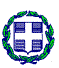 